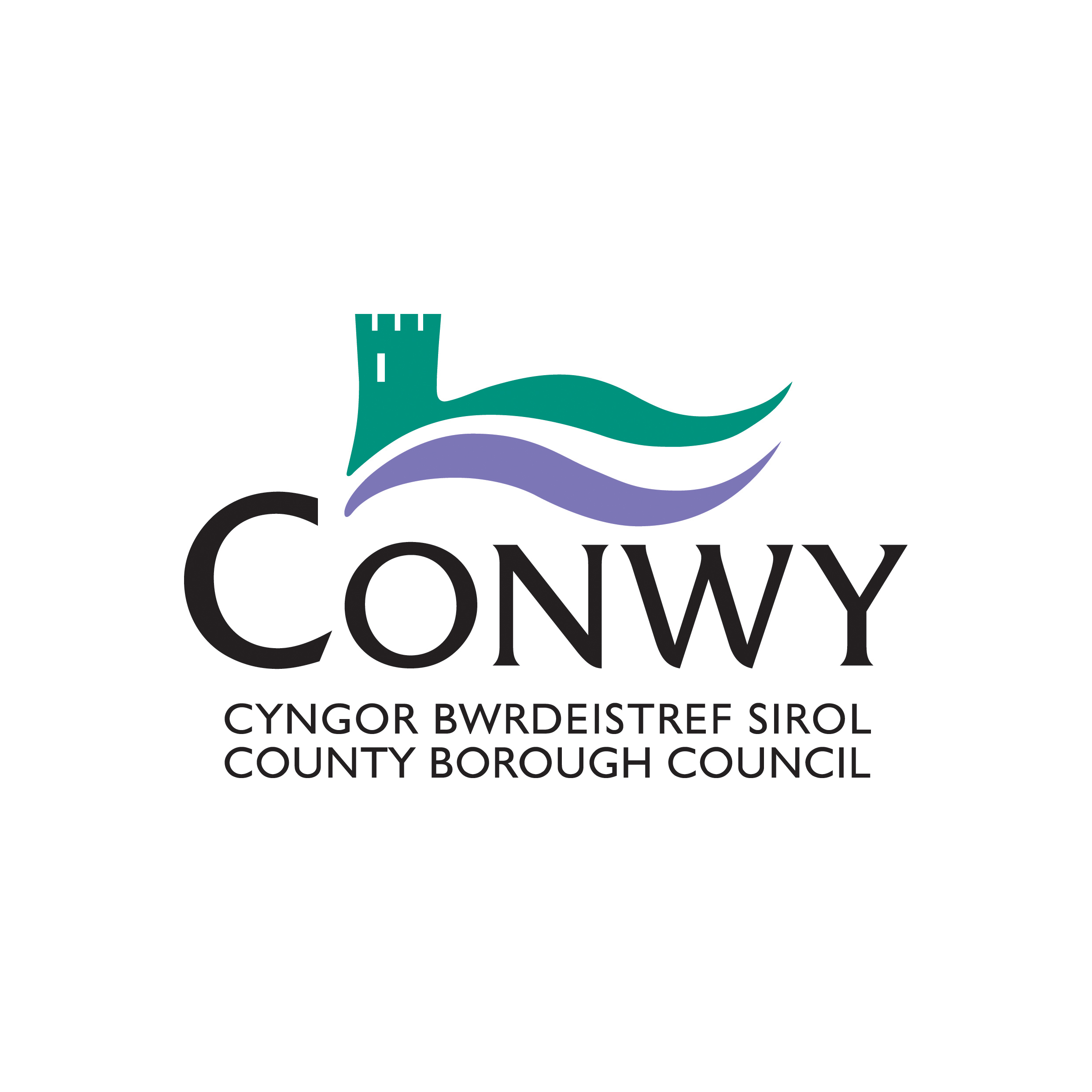 Ffurflen Gais am Fathodyn GlasDylai'r ffurflen hon gael ei llenwi gan ymgeiswyr sy'n gwneud cais o dan unrhyw un o'r meini prawf canlynol. Cyfeiriwch at y tabl isod am gyfarwyddiadau ynghylch pa adrannau sydd angen i chi eu llenwi a'r canllawiau ategol i'ch cynorthwyo.Llenwch adrannau perthnasol y ffurflen hon a chyflenwch y dogfennau priodol i gadarnhau eich cyfeiriad, pwy ydych a thystiolaeth o gymhwyster. Rydym yn gofyn i chi ddarparu gwybodaeth gywir i'n helpu ni i asesu eich cais oherwydd efallai y byddwn yn gwrthod rhoi bathodyn os nad ydych yn darparu'r wybodaeth berthnasol i gadarnhau eich manylion personol.Gellir cael arweiniad pellach am gwblhau'r ffurflen hon yn y canllawiau sy'n dod gyda hi.Fedrwch chi ddod a’r isod		      	                   I’r Swyddfa yn unigAdran 1 – Gwybodaeth am yr ymgeisyddOs ydych yn llenwi'r ffurflen ar ran ymgeisydd sydd o dan 16 oed neu sy'n methu  llenwi'r ffurflen ei hun, rhowch ei fanylion mewn adrannau priodol a llofnodwch y ffurflen ar ei ran.* Meysydd gorfodolPrawf preswylio, dyddiedig o fewn y 12 mis diwethaf:Mae angen i ni wirio eich bod yn byw yn ardal ein hawdurdod lleol cyn y gallwn brosesu eich cais. Dewiswch un o'r opsiynau canlynol a darparwch ddogfennau gwreiddiol lle bo hynny'n berthnasol:Prawf adnabodMae angen i ni gadarnhau pwy ydych i leihau'r posibilrwydd o dderbyn ceisiadau twyllodrus am Fathodyn Glas. Mae'n rhaid i chi atodi llungopi ardystiedig o un o'r canlynol fel prawf o hyn:•	Tystysgrif geni/tystysgrif mabwysiadu•	Tystysgrif priodas/ysgariad•	Tystysgrif Partneriaeth Sifil/Diddymu•	Pasbort•	Trwydded yrru ddilys•	Bathodyn Glas cyfredol•	Cerdyn Teithio RhatachDogfennau adnabod sy’n cynnwys ffotograff sydd orau ond cysylltwch â’ch awdurdod lleol os nad ydych yn gallu darparu un o’r uchod.Ffotograff ar gyfer y Bathodyn GlasAmgaewch ffotograff o fath pasbort diweddar o'r ymgeisydd. Dylai'r ffotograff ddangos wyneb yr ymgeisydd yn llawn fel y gallai'r deiliad gael ei adnabod yn hawdd. Ni ddylai unrhyw un arall fod yn y ffotograff. Bydd y ffotograff yn cael ei roi ar gefn y bathodyn ac ni fydd yn weladwy pan mae'r bathodyn yn cael ei arddangos yn y cerbyd.  Gofalwch fod enw'r ymgeisydd ar gefn y ffotograff a'ch bod yn cadarnhau bod y llun yn debygrwydd gwir.Adran 2 – Meini Prawf AwtomatigBwriedir y cwestiynau hyn ar gyfer pobl a allai fod yn gymwys am Fathodyn Glas oherwydd eu bod:•	yn ddall (gyda nam ar y golwg);•	yn derbyn Cyfradd Uwch Elfen Symudedd y Lwfans Byw i'r Anabl;•	yn derbyn Taliad Annibyniaeth Bersonol (PIP);•	yn derbyn Atodiad Symudedd Pensiwn Rhyfel, neu•	yn derbyn dyfarniad cymwys o dan Gynllun (Iawndal) y Lluoedd Arfog a'r Lluoedd wrth Gefn.Os nad ydych yn derbyn unrhyw un o'r budd-daliadau hyn, yna efallai y byddwch yn dod o dan y meini prawf yn ôl disgresiwn am fathodyn. Ewch i adran 3.Os ydych wedi ateb "Ydw" i unrhyw un o'r cwestiynau yn Adran 2, llenwch y datganiadau yn Adran 6.Adran 3 – Meini Prawf yn ôl Disgresiwn
Cwestiynau ar gyfer ymgeiswyr â nam symudeddNodwch y byddwch yn cymhwyso i gael Bathodyn Glas o dan y meini prawf hyn dim ond os ydych chi, neu'r person yr ydych yn gwneud cais ar ei ran, dros ddyflwydd oed a chyda nam parhaol a sylweddol sy'n golygu eich bod chi/ ei fod ef/ei bod hi yn methu cerdded neu yn cael cryn anhawster wrth gerdded.Disgrifiwch:Mae angen i ni gadarnhau eich cyflwr meddygol neu nam, gan bod yn rhaid i hwn fod o natur barhaol. ee Pa mor hir ydych chi wedi bod â'r cyflwr a phryd y cafodd ei ddiagnosio'n ffurfiol gan Feddyg Teulu neu Ymgynghorydd. Lle mae amhariad wedi digwydd oherwydd llawdriniaeth ddiweddar, mae'n rhaid darparu tystiolaeth i gadarnhau bod canlyniadau'r llawdriniaeth yn barhaol eu natur. Rhowch fanylion am y llawdriniaeth a'r dyddiadau.Sut mae eich cyflwr meddygol neu nam yn effeithio ar eich symudedd. Rhowch gymaint o fanylion â phosibl a pharhewch ar ddarn arall o bapur os oes angen.Os ydych yn eu gwybod rhowch y termau meddygol am y cyflwr / nam yr ydych wedi cael diagnosis ar ei gyfer, a nodwch a ydych yn cymryd unrhyw feddyginiaeth ragnodedig.Rhowch fanylion am unrhyw arbenigwyr iechyd perthnasol yr ydych wedi eu gweld yn ystod y 12 mis diwethaf a fyddai'n gallu cefnogi eich cais. Os yw'n bosibl darparwch gopïau o adroddiadau, llythyrau neu gardiau apwyntiad ar gyfer clinigau / sesiynau triniaeth oherwydd bydd hyn yn arbed i ni gysylltu â nhw.Defnyddio bathodynDefnydd o OcsigenSymudeddDefnyddio cymhorthion cerddedYdych chi'n defnyddio unrhyw rai o'r cymhorthion cerdded canlynol a pha mor aml y byddwch chi'n eu defnyddio?Ticiwch un neu fwy o opsiynau sy'n berthnasol i chi a defnyddiwch y cofnod fel y nodir isod: D = Dyddiol	Rh = Rheolaidd (4 neu fwy o ddyddiau'r wythnos) W = 1-3 diwrnod yr wythnos)Cwblhewch y canlynol. A oedd eich cymhorthion cerdded / symud:Os ydych wedi llenwi Adran 3, llenwch y datganiadau yn Adran 6.Adran 4 – Meini Prawf yn ôl Disgresiwn
Cwestiynau ar gyfer ymgeiswyr â nam yn y ddwy fraichMae'r cwestiynau hyn wedi eu bwriadu ar gyfer pobl sydd:yn gyrru cerbyd yn rheolaidd, sydd â nam ar y ddwy fraich ac sy'n analluog i weithredu cyfarpar parcio, neu sy'n cael cryn anhawster i'w weithredu, megis barier tocynnau a pheiriannau talu.Wrth wneud cais o dan y maen prawf hwn nodwch y gellir defnyddio'r bathodyn dim ond os mai'r ymgeisydd yw gyrrwr y cerbyd.Os ydych chi wedi llenwi Adran 3, llenwch y datganiadau yn Adran 6.Adran 5 – Meini Prawf yn ôl Disgresiwn
Cwestiynau ar gyfer ymgeiswyr o dan dair oed.Mae'r cwestiynau hyn wedi eu bwriadu ar gyfer plant o dan dair oed a allai fod yn gymwys am Fathodyn Glas oherwydd:Mae ganddynt gyflwr sy'n gofyn am gludo cyfarpar meddygol swmpus o hyd; neuRhaid iddynt gael eu cadw bob amser yn agos at gerbyd modur oherwydd cyflwr fel y gallant, os oes angen, gael eu trin am y cyflwr hwnnw yn y cerbyd neu gellir eu cymryd yn gyflym yn y cerbyd i fan lle gallant gael eu trin felly.Os ydych wedi llenwi Adran 5, llenwch y datganiadau yn Adran 6.Adran 6 – Datganiadau a llofnodion6a) Datganiadau gorfodol am yr wybodaeth a ddarparwyd gennych a'r broses ymgeisioDarllenwch y datganiadau canlynol yn drylwyr os gwelwch yn dda. Ticiwch bob blwch perthnasol i ddangos eich bod wedi darllen a deall pob datganiad.Gallai peidio â thicio un o'r datganiadau hyn olygu nad ydym yn gallu ystyried eich cais.Gallai darparu gwybodaeth dwyllodrus arwain at erlyniad a dirwy.Bydd yr holl ddogfennau sy'n ymwneud â'r cais hwn yn cael eu trin yn unol â Deddf Diogelu Data 1998 a gellir eu rhannu o fewn yr awdurdod lleol, gydag awdurdodau lleol eraill, yr heddlu, swyddogion gorfodi parcio a swyddogion a awdurdodwyd i ganfod ac atal twyll. Bernir bod unrhyw wybodaeth feddygol yr ydych wedi'i chyflenwi i gefnogi'r cais hwn, o dan y Ddeddf Diogelu Data, yn "ddata personol sensitif" ac fe'i datgelir i drydydd parti fel bo'r angen yn unig ar gyfer gweithredu a gweinyddu cynllun y Bathodyn Glas, ac i Adrannau neu asiantaethau eraill y Llywodraeth, i ddilysu prawf o hawl neu fel sy'n ofynnol fel arall yn ôl y gyfraith.Rhaid i ddatganiadau gael eu llenwi gan neu ar ran yr ymgeiswyr I GYD.6b) Rhestr wirio o ddogfennau y gallai fod angen i chi eu hamgáuGofalwch eich bod wedi amgáu'r holl ddogfennau perthnasol ar gyfer yr adrannau o'r ffurflen gais yr ydych wedi'u llenwi. Rydym wedi darparu rhestr wirio isod i helpu i'ch atgoffa ynghylch beth sydd angen i chi ei amgáu. Holwch eich awdurdod lleol a ydynt yn derbyn dogfennau gwreiddiol neu gopïau ardystiedig.Adran 1 – Gwybodaeth amdanoch chiAdran 2a – Pobl sy'n ddall (gyda nam ar y golwg)Adran 2b – Pobl a oedd yn derbyn Cyfradd Uwch Elfen Symudedd y Lwfans Byw i'r AnablAdran 2c – Pobl sy'n derbyn Taliad Annibyniaeth BersonolAdran 2d – Pobl sy'n derbyn Atodiad Symudedd Pensiynwyr RhyfelAdran 2e – Pobl sy'n derbyn dyfarniad o dan Gynllun (Iawndal) y Lluoedd Arfog a'r Lluoedd wrth GefnAdran 2f – Pobl sydd wedi'u dyfarnu â tariff 6 – Nam Parhaol ar y Meddwl o Gynllun Cymhorthdal y Lluoedd ArfogAdran 4 – Gyrwyr gyda nam ar y ddwy fraichAdran 5 – Plant o dan dair oed3d) Eich llofnod yn erbyn y datganiadauOs ydych yn gwneud cais ar ran rhywun arall, nodwch eich perthynas.Lle rydych wedi gwneud cais am Fathodyn Glas ar ran rhywun arall, rhaid i chi fod yn ymwybodol y gallai defnyddio'r Bathodyn Glas yn groes i'r rheolau sy'n llywio'r cynllun arwain at erlyniad a dirwy a thynnu'r Bathodyn Glas oddi arnoch. Ar ôl ei llenwi, anfonwch y ffurflen hon i:Cyngor Bwrdeistref Sirol Conwy Adran Bathodyn Glas Blwch Post 1ConwyLL30 9GNEbost – bluebadge@conwy.gov.uk   Rhif ffon- 01492 577800Nodiadau Canllaw – Pa rannau o'r ffurflen gais ddylwn 
i eu llenwi?Adran 1 – Gwybodaeth amdanoch chiRHAID i'r adran hon gael ei llenwi gan bob ymgeisydd am Fathodyn Glas. Mae'r holl feysydd gorfodol wedi eu nodi â seren(*).Sylwer y gall y meysydd 'enwau cyntaf', 'cyfenw' a 'chyfenw ar enedigaeth' ddal hyd at 20 o nodau yn unig oherwydd cyfyngiadau wrth argraffu'r bathodyn.Os ydych chi wedi derbyn Bathodyn Glas o'r blaen a'i fod ar fin dirwyn i ben, mae'n dal yn ofynnol i chi ddarparu tystiolaeth gyfredol i gadarnhau eich bod yn gymwys. Gofalwch eich bod yn gwneud cais mewn da bryd, o leiaf ddau fis cyn i'r bathodyn ddirwyn i ben oherwydd mae defnyddio bathodyn sydd wedi dirwyn i ben yn drosedd, hyd yn oed os ydych wedi gwneud cais am un newydd. Cyfrifoldeb deiliaid y bathodyn yw sicrhau ei fod yn ddilys.Prawf adnabod a phreswyliaethRhaid i chi gyflwyno un o'r canlynol gyda'ch cais: eich tystysgrif geni/mabwysiadutystysgrif priodas/ysgariadtystysgrif partneriaeth sifil/diddymutrwydded yrru ddilys pasbort neuGerdyn Teithio Rhatach Llungopi ardystiedig yw llungopi o ddogfen sydd wedi'i gwirio fel y gwirionedd gan berson, ac eithrio eich partner neu aelod o'r teulu, sydd wedi eich adnabod chi am o leiaf ddwy flynedd ac sy'n 18 oed neu drosodd.Dylai’r unigolyn sy’n ardystio’r dogfennau gynnwys y geiriau: “Mae’r copi hwn yn debygrwydd gwir o’r gwreiddiol” ochr yn ochr â’i lofnod. Dylai hefyd roi ei enw mewn prif lythrennau a’i alwedigaeth ochr yn ochr â’r wybodaeth hon.Dyma enghreifftiau o’r math o unigolyn a fyddai’n addas:cyfrifydd				     Ynad Heddwch		        swyddog yr heddluswyddog banc/cymdeithas adeiladu   trwyddedai tafarn	        gweithiwr cymdeithasolbargyfreithiwr			      swyddog llywodraeth leol     cyfreithiwrcynghorydd (lleol neu sirol)		      nyrs (RGN ac RMN)	        syrfëwrgwas sifil				      swyddog yn y lluoedd arfog  athro, darlithydddeintydd				      optegydd			         swyddog undeb llafurswyddogol y gwasanaeth tân	      fferyllydd	FfotograffGellir darparu’r ffotograff yn electronig i’r awdurdod lleol ar ffurf jpg . Rhaid i’r ffotograff fod â diffiniad cryf rhwng yr wyneb a’r cefndir a chyn belled ag sy’n ymarferol, rhaid iddo fod:mewn lliw;yn 45 milimetr o uchder a 35 milimetr o led (maint pasbort);wedi'i dynnu o fewn mis cyn dyddiad y cais;yn erbyn cefndir llwyd golau neu hufen;heb ei niweidio;yn rhydd o "lygaid coch", cysgodion, adlewyrchiad neu lacharedd o sbectol;o ben llawn y deiliad (heb unrhyw berson arall i'w weld nac unrhyw orchudd, oni bai ei fod yn cael ei wisgo oherwydd credoau crefyddol neu resymau meddygol);yn wynebu tuag ymlaen;heb ddim yn gorchuddio'r wyneb;yn edrych yn syth at y camera;yn ddifynegiant â’r geg ar gau;â'r llygaid ar agor ac i'w gweld yn glir (heb sbectol haul neu sbectol â lliw a heb wallt neu ffrâm sbectol yn cuddio'r llygaid);mewn ffocws siarp ac yn hollol glir;wedi'i argraffu'n broffesiynol neu mewn fformat digidol;yn debygrwydd gwir, heb ei newid.CyfeiriadDylai prawf o’ch cyfeiriad fod ar ffurf bil gwreiddiol y Dreth Gyngor gyda’ch enw a’ch cyfeiriad chi arno. Rhaid cyflwyno’r gwreiddiol gyda’ch cais ac fe’i dychwelir ar ddiwedd y broses ymgeisio.Ni fydd raid i chi gyflwyno'ch bil y Dreth Gyngor os ydych wedi rhoi tic yn y blwch priodol yn Adran 1, sy'n rhoi eich caniatâd i'r awdurdod lleol wirio'ch cyfeiriad ar gofnodion y Dreth Gyngor neu gofrestr etholiadol.Os ydych yn llenwi'r ffurflen gais ar ran rhywun o dan 16 oed, dylech roi eich caniatâd i'r awdurdod lleol wirio cofnodion ysgol i gadarnhau ei gyfeiriad.Ffi Cyhoeddi'r Bathodyn GlasNi chodir tâl ar ddeiliad y Bathodyn Glas pan fydd bathodyn yn cael ei gyhoeddi gyntaf; ond gellir codi ffi o hyd at £10 am fathodynnau yn lle bathodyn sydd wedi’i golli, ei ddwyn neu ei ddifrodi i’r fath raddau fel na ellir ei ddarllen gan bobl a fydd yn gwirio’r bathodyn pan ddefnyddir ef ar gyfer parcio neu gonsesiynau eraill.Mae’n bosib y bydd eich awdurdod lleol yn gofyn am gynnwys manylion cerdyn credyd/debyd a/neu siec gyda’r ffurflen gais yn barod i dalu, os yw eich cais yn llwyddiannus. Bydd eich awdurdod lleol yn cyhoeddi Bathodyn Glas i ymgeiswyr llwyddiannus unwaith y derbynnir y ffi gofynnol yn unig.Gwybodaeth arallDylech hefyd ddarparu Rhifau Cofrestru Cerbyd hyd at dri cherbyd y byddwch yn fwyaf tebygol o ddefnyddio Bathodyn Glas ynddynt, pe bai eich cais yn llwyddiannus. Mae'r wybodaeth hon yn helpu awdurdodau lleol wrth orfodi rheolau cynllun y Bathodyn Glas, er y gallwch ddefnyddio Bathodyn Glas mewn cerbydau eraill hefyd.Adran 2 – Ymgeiswyr Meini Prawf AwtomatigByddwch yn gymwys am fathodyn yn awtomatig os ydych yn fwy na dyflwydd oed, y gallwch fodloni gwiriadau preswylio ac adnabod, a bodloni o leiaf un o'r meini prawf cymhwyster yn Adran 2.Bydd angen i chi ddarparu'r dogfennau priodol i brofi cymhwysedd o dan un o'r meini prawf. Enghraifft o hyn fyddai prawf o dalu'r lwfans. Bydd unrhyw ddogfennau a anfonir fel prawf o hawl yn cael eu dychwelyd i'r ymgeisydd cyn gynted ag y bo modd, pan na fydd eu hangen bellach gan yr awdurdod lleol. Efallai y byddai'n well gan eich awdurdod lleol dderbyn copïau ardystiedig o ddogfennau, bydd angen i chi ofyn iddyn nhw.Adran 2aLlenwch yr adran hon os ydych wedi cofrestru fel person dall (gyda nam ar y golwg). Gofynnir i chi nodi enw'r awdurdod lleol yr ydych wedi cofrestru gydag ef. Mewn llawer o achosion, byddwch yn cael eich cofrestru gyda'r un awdurdod y mae'r cais am fathodyn yn cael ei wneud iddo. Os nad yw hyn yn wir, bydd awdurdodau lleol yn gwirio gyda'r awdurdod a enwir yr ydych wedi'ch cofrestru gydag ef.Yr hysbysiad ffurfiol cyfredol sydd ei angen i gofrestru fel rhywun dall (â nam ar y golwg) yw Ardystiad o Ddallineb neu Olwg Diffygiol (BP1 (3R)), neu Dystysgrif Nam ar y Golwg (CVI), wedi'i lofnodi gan Offthalmolegydd Ymgynghorol, sy'n nodi eich bod yn ddall (â nam ar y golwg). Mae tystysgrifau cyfwerth blaenorol yn dderbyniol hefyd, ond mae cofrestru'n wirfoddol.Adran 2bLlenwch yr adran hon os ydych yn derbyn Cyfradd Uwch Elfen Symudedd y Lwfans Byw i'r Anabl (HRMCDLA). Byddwch wedi cael llythyr hysbysiad am y dyfarniad gan y Gwasanaeth Pensiwn, Anabledd a Gofalwyr (PDCS). Byddwch hefyd wedi derbyn llythyr uwchraddio blynyddol yn nodi eich hawl. Gellir defnyddio'r llythyr uwchraddio hwn fel prawf o dderbyn HRMCDLA os yw eich llythyr dyfarnu yn fwy na 12 mis oed. Os ydych wedi colli eich llythyr dyfarnu HRMCDLA neu eich llythyr uwchraddio, yna cysylltwch â'r PDCS i gael llythyr dyfarnu cyfredol trwy: - Ffôn: 0345 712 3456 - Ffôn testun: 0345 722 4433 - E-bost: DCPU.Customer-Services@dwp.gsi.gov.ukMae'r llinell gymorth ar agor rhwng 7.30am a 6.30pm o ddydd Llun i ddydd Gwener, ac mae manylion pellach ar gael ar-lein yn:www.gov.uk/disability-benefits-helplineBydd Bathodynnau Glas a gyhoeddir yn yr amgylchiadau hyn yn cael eu cyhoeddi am gyfnod dyfarnu HRMCDLA neu am dair blynedd, pa un bynnag yw'r cyfnod byrraf.Adran 2cLlenwch yr adran hon os ydych chi wedi derbyn Taliad Annibyniaeth Bersonol (PIP) ar y lefel a nodir:- Gweithgaredd Symudedd 1, disgrifydd f, neu- Gweithgaredd Symudedd 2, disgrifwyr c, d, e neu f.Mae Gweithgaredd Symudedd 1 yn ymwneud â 'Chynllunio a dilyn taith'. Disgrifydd f yw'r diffiniad yn y gweithgaredd a ddyfernir i berson sy'n cael yr anhawster mwyaf wrth ddilyn unrhyw lwybr neu daith heb berson arall, ci cymorth neu declyn cyfeirio.Mae Gweithgaredd Symudedd 2 yn ymwneud â 'Symud o gwmpas'. Disgrifydd c yw'r diffiniad yn y gweithgaredd lle mae person yn ei chael yn anodd sefyll a symud, gan ei fod yn methu symud mwy na 50 metr. Mae Disgrifwyr d ac e yn nodi lefelau cynyddol o anhawster wrth symud o gwmpas gydag f yn nodi pobl gyda'r anhawster mwyaf naill ai gyda sefyll neu symud mwy na metr gyda chymorth neu heb gymorth.Adran 2dLlenwch yr adran hon os ydych yn derbyn Atodiad Symudedd Pensiwn Rhyfel (WPMS). Dylech fod â llythyr swyddogol oddi wrth Asiantaeth Personél y Lluoedd Arfog a Chyn-filwyr yn dangos eich bod wedi derbyn y grant. Mae'n rhaid i chi amgáu fersiwn gwreiddiol y llythyr hwn fel tystiolaeth o hawl.Os ydych wedi colli'r llythyr hwn, yna gellir cysylltu â'r asiantaeth trwy rif ymholiadau rhadffôn: 0808 191 4218.Adran 2eLlenwch yr adran hon os ydych yn derbyn cyfandaliad o fudd-dal o dan Gynllun (Iawndal) y Lluoedd Arfog a'r Lluoedd wrth Gefn o fewn lefelau tariff 1-8 (cynhwysol) ac rydych wedi cael eich asesu a'ch ardystio gan Asiantaeth Personél y Lluoedd Arfog a Chyn-filwyr fel un sydd â nam parhaol a sylweddol sy'n achosi anallu i gerdded neu anhawster sylweddol iawn wrth gerdded. Byddwch wedi derbyn llythyr gan Asiantaeth Personél y Lluoedd Arfog a Chyn-filwyr yn cadarnhau lefel eich dyfarniad a hefyd yn cadarnhau eich bod wedi cael eich asesu fel un sydd â nam parhaol a sylweddol sy'n achosi anallu i gerdded neu anhawster sylweddol iawn wrth gerdded. Mae'n rhaid i chi amgáu fersiwn gwreiddiol y llythyr hwn fel tystiolaeth o hawl.Os ydych wedi colli'r llythyr hwn, yna gellir cysylltu â'r asiantaeth trwy'r llinell ymholiadau rhadffôn: 0808 191 4218.Adran 3 – Meini Prawf yn ôl Disgresiwn, Cwestiynau ar gyfer ymgeiswyr â nam ar eu cerdded.Mae'n bwysig fod yr adran hon yn cael ei llenwi'n llawn. Pan fyddwch yn teimlo efallai nad yw cwestiwn yn berthnasol, nodwch pam yn gryno. Gallai methu ag ateb pob cwestiwn arwain at anfon y ffurflen yn ôl atoch chi, a phe baech yn cael eich asesu fel rhywun sy'n gymwys, gallai anfon eich Bathodyn Glas gael ei oedi. Mae hyn yn arbennig o bwysig lle mae deiliad Bathodyn Glas ar hyn o bryd yn gwneud cais am fathodyn newydd. Cyfeiriwch yn ôl at y nodyn ar ddechrau Adran 1.Nam parhaol yw un sy'n debygol o bara drwy eich bywyd. Nid yw cyflyrau meddygol fel asthma, awtistiaeth, problemau seicolegol / ymddygiadol, clefyd Crohn / anymataliaeth ac Enseffalomyelitis Myalgig (M.E.) yn gymhwyster am fathodyn ynddynt eu hunain. Gallai pobl â'r cyflyrau hyn fod yn gymwys o dan y meini prawf hyn, ond dim ond os ydynt yn methu cerdded neu'n cael anhawster sylweddol i wneud hynny, yn ychwanegol at eu cyflwr.I fod yn gymwys am Fathodyn Glas, rhaid i chi fod â nam parhaol a sylweddol sy'n golygu nad ydych yn gallu cerdded neu eich bod yn cael anhawster sylweddol wrth gerdded.Mae methu cerdded yn golygu bod yn methu cymryd un cam. Mae cerdded yn golygu bod ag un droed ar y ddaear bob amser. Bydd arnoch angen tystiolaeth i ddangos eich bod, oherwydd eich anabledd parhaol a sylweddol, yn methu rhoi un droed o flaen y llall.NEUMae bod ag anhawster sylweddol i gerdded yn golygu bod yn methu cerdded yn bell iawn heb brofi anhawster, fel:Poen gormodolDiffyg anadl Cyflymder y cerddedHyd yr amser y gallai'r person gerddedY dull o gerdded neu'r osgo (ystum, rhythm, cydgysylltiad, cydbwysedd, brasgam)Defnyddio cymhorthion cerddedY gallu i gerdded yn yr awyr agored, gan gynnwys gwahanol dirweddauP'un a yw'r ymdrech o gerdded yn peryglu bywyd yr ymgeisydd, oherwydd afiechyd a chyflyrau iechyd eraillMae'n bwysig eich bod yn rhoi tystiolaeth i gefnogi eich cais a bod hwn yn ddiweddar, o fewn y 12 mis diwethaf. Mae'r opsiynau'n cynnwys:-1. Tystiolaeth gan weithwyr iechyd proffesiynol fel;ymgynghorwyr, arbenigwr yn yr ysbyty,ffisiotherapyddion, therapyddion galwedigaethol, clinigau poen, nyrs ardal,nyrs seiciatrig gymunedol,gwasanaethau cymdeithasol.Nid yw'r rhestr hon yn rhestr lawn, ond cydnabuwyd nad yw meddyg teulu'r ymgeisydd yn y sefyllfa orau i roi tystiolaeth wrthrychol oherwydd ei rôl fel eiriolwr ar ran ei glaf.NEU2. Ar gyfer ymgeiswyr sy'n derbyn pecyn gofal, os ydych yn darparu manylion am eich darparwr gwasanaeth efallai y bydd yr awdurdod lleol yn gallu cysylltu ag ef i wirio eich cais. Os nad ydych yn gallu darparu gwybodaeth ategol efallai y bydd eich awdurdod lleol yn gofyn i chi fynychu cyfweliad anffurfiol i benderfynu a ydych yn gymwys am fathodyn.NEU3. Ar gyfer preswylwyr mewn cartref gofal preswyl / nyrsio. Nid yw preswyliad mewn llety o'r fath yn dystiolaeth ynddi ei hun o angen a rhaid i bob ymgeisydd ddarparu tystiolaeth. Gallai hyn fod gan weithiwr iechyd proffesiynol fel uchod neu yn gopi o gynllun gofal a adolygwyd yn ddiweddar sy'n dangos yr angen am gymorth gyda symudedd.Adran 4 – Meini Prawf yn ôl Disgresiwn, Cwestiynau ar gyfer ymgeiswyr gyda nam ar y ddwy fraich.Dylai Adran 4 gael ei llenwi gan ymgeiswyr sydd â nam ar y ddwy fraich. Bydd angen i chi ddangos eich bod yn yrrwr a bod gennych nam ar y ddwy fraich a'ch bod yn analluog i weithredu pob math neu rai mathau o gyfarpar parcio ar y stryd neu yn cael trafferth sylweddol i wneud hynny.Gofynnir am rif trwydded yrru at ddibenion gorfodi oherwydd byddwch yn gymwys i ddefnyddio'r bathodyn dim ond os mai chi yw gyrrwr y cerbyd.Adran 5 – Meini Prawf yn ôl Disgresiwn, Cwestiynau ar gyfer ymgeiswyr o dan dair oed.Dylid llenwi adran 5 ar ran:plant o dan dair oed sydd â chyflwr meddygol sy'n golygu bod yn rhaid iddynt bob amser gludo cyfarpar meddygol swmpus gyda nhw na ellir ei gludo o amgylch gyda'r plentyn heb anhawster mawr, neu blant o dan dair oed sydd â chyflwr meddygol sy'n golygu bod angen iddynt gael eu cadw yn ymyl cerbyd bob amser, naill ai ar gyfer triniaeth, neu ar gyfer eu cludo i leoliad lle y gellir rhoi triniaeth iddynt.Rhaid i riant neu warcheidwad wneud cais ar ran plentyn o dan dair oed.Efallai y bydd y rhestr o gyfarpar meddygol swmpus y cyfeirir ato uchod yn cynnwys:awyryddion; peiriannau sugno; pympiau bwydo; cyfarpar parenterol; pympiau chwistrell; offer gweinyddu ocsigen; offer monitro dirlawnder ocsigen parhaus; a chastiau a chyfarpar meddygol cysylltiedig i gywiro dysplasia'r glun.Mae enghreifftiau o gyflyrau meddygol ansefydlog iawn sy'n golygu bod ar blant sy'n dioddef ohonynt angen mynediad cyflym at drafnidiaeth i'r ysbyty neu i'r cartref yn cynnwys: tracheostomïauepilepsi/ffitiau; diabetes ansefydlog iawn, a salwch terfynol sy'n atal plant rhag treulio dim mwy nag eiliadau prin y tu allan ac sydd angen llwybr cyflym adref.Nodwch nad yw'r rhestrau uchod yn rhestrau llawn, i ganiatáu ar gyfer datblygiadau newydd mewn technoleg ac offer trin.Mae'n rhaid i chi amgáu llythyr gan weithiwr gofal iechyd proffesiynol sydd wedi bod yn ymwneud â thriniaeth eich plentyn (er enghraifft eich paediatregydd). Mae'n rhaid i'r llythyr hwn gynnwys manylion am gyflwr meddygol y plentyn a'r math o offer meddygol sydd ei angen arno, neu ddarparu manylion cyswllt y gweithiwr gofal iechyd proffesiynol. Dylai'r llythyr gynnwys cyfeiriad at gyfeiriad cartref eich plentyn i roi prawf o breswyliad i'ch awdurdod lleol.Adran 6 – Datganiadau a llofnodion.Adran 6a): Rhaid i'r datganiadau gorfodol perthnasol gael eu llenwi gan bob ymgeisydd, gan eu bod yn sail i'r telerau o wneud cais am Fathodyn Glas. Cymerwch amser i ddarllen a deall y datganiadau hyn, oherwydd gallai peidio â thicio'r rhai sy'n berthnasol i'ch ymgeisydd arwain at y ffaith na fydd eich awdurdod lleol yn gallu derbyn eich cais am Fathodyn Glas.Adran 6b): Rhestr o ddogfennau i'w gwirio. Mae'n bwysig eich bod yn darparu'r holl ddogfennau/gwybodaeth berthnasol.Adran 6c): Efallai y byddwch am roi tic yn erbyn y datganiadau yn ôl disgresiwn er mwyn cyflymu'ch cais a gwella'r gwasanaeth a gewch gan eich awdurdod lleol. Wrth wneud hynny, byddwch yn rhoi caniatâd penodol i'ch awdurdod i'w alluogi i rannu gwybodaeth amdanoch chi gydag adrannau perthnasol a darparwyr gwasanaeth o fewn yr awdurdod.. Adran 6d): Rhaid i bob ymgeisydd lofnodi a dyddio'r ffurflen cyn ei chyflwyno.Gallai awdurdod lleol wrthod rhoi bathodyn os oes ganddo reswm dros gredu nad yr ymgeisydd yw'r hwn y mae'n honni bod, neu y byddai'r bathodyn yn cael ei ddefnyddio gan rywun heblaw'r person y mae wedi cael ei roi iddo.Os bydd eich cais bathodyn yn llwyddiannus, anfonir y daflen "Cynllun y Bathodyn Glas - Hawliau a Chyfrifoldebau yng Nghymru" atoch gyda'r bathodyn. Mae'r daflen hon yn esbonio rheolau'r Cynllun a sut y dylech ddefnyddio'r bathodyn yn briodol. Mae'n bwysig eich bod yn darllen y daflen ar ôl derbyn eich Bathodyn Glas newydd, hyd yn oed os ydych wedi dal Bathodyn Glas yn flaenorol oherwydd y gallai fod rheolau newydd ynghylch sut y mae'n rhaid i chi ddefnyddio'r bathodyn. Gallai methu cydymffurfio â'r hawliau a'r cyfrifoldebau arwain at:-y bathodyn yn cael ei dynnu'n ôl hysbysiad cosb benodedig am drosedd parcioerlyniad am wahanol droseddau lle mae'r hawliau a'r cyfrifoldebau wedi cael eu cymhwyso'n anghywir neu'n dwyllodrus.Gellir gweld y daflen yn 
http:// www.wales.gov.uk/topics/transport/integrated/bluebadgescheme Gwybodaeth arallFel arfer, mae Bathodynnau Glas yn cael eu cyhoeddi am dair blynedd a bydd angen i chi ddychwelyd eich bathodyn os yw eich cyflwr yn gwella ac nad oes arnoch angen y bathodyn mwyach. Ar ôl tair blynedd bydd yn rhaid i chi wneud cais am fathodyn newydd os ydych yn dymuno parhau yn y cynllun.Pan nad oes angen Bathodyn Glas bellach oherwydd profedigaeth bydd y gwasanaeth 'Dywedwch wrthym Unwaith' a ddarperir gan yr awdurdod lleol yn anfon nodyn i'ch atgoffa am y ddyletswydd i ddychwelyd y bathodyn.Pobl ddall (nam ar y golwg)Llenwch adrannau 1, 2a a 6Pobl sy'n derbyn Cyfradd Uwch Elfen Symudedd y Lwfans Byw i'r Anabl (HRMCDLA)Llenwch adrannau 1, 2b a 6Pobl sy'n derbyn Taliad Annibyniaeth Bersonol (PIP) 
(gweler lefel y dyfarniad yn y canllawiau)Llenwch adrannau 1, 2c a 6Pobl sy'n derbyn Atodiad Symudedd Pensiwn RhyfelLlenwch adrannau 1, 2d a 6Pobl sy'n derbyn budd-dal o dan Gynllun (Iawndal) y Lluoedd Arfog a'r Lluoedd wrth GefnLlenwch adrannau 1, 2e a 6Os oes gennych anawsterau cerddedLlenwch adrannau 1, 3 a 6Os oes gennych nam yn y ddwy fraichLlenwch adrannau 1, 4 a 6Os ydych yn llenwi ar ran ymgeiswyr o dan dair oedLlenwch adrannau 1, 5 a 6X1 Llun pasbort ohonoch chi eich hunX1 Tystiolaeth o’ch cyfeiriadX1 Tystysgrif Geni/ Priodas, Pasbort, Bathodyn Glas, Trwydded Yrru DdilysHefyd, Llythyr Cyfradd Uwch Elfen Symudedd y Lwfans Byw i’r Anabl, neu PIP neu Lythyr Apwyntiad Ysbyty, MeddyginiaethGweld gan:Prawf Adnabod:Prawf Cyfeiriad:Dogfennau eraill:Dyddiad:Teitl (Dewiswch)*Mr / Mrs / Miss / Ms Mr / Mrs / Miss / Ms ArallEnw cyntaf*Cyfenw*Cyfenw ar enedigaeth (os yw'n wahanol)*Dyddiad Geni (DD/MM/BBBB)* Man eich Geni*TrefMan eich Geni*GwladRhif Yswiriant Gwladol*Cyfeiriad presennol*Cod post*Manylion cyswlltCartrefManylion cyswlltFfôn symudolManylion cyswlltE-bostCyfeiriad blaenorol, os yn wahanol yn y tair blynedd ddiwethafCod postAt ddibenion gorfodi, enwebwch rif(au) cofrestru cerbyd y prif geir yr ydych yn bwriadu defnyddio’r Bathodyn Glas ynddynt: (Dylid enwebu hyd at dri rhif cofrestru, ond cofiwch y gellir defnyddio cerbydau eraill).At ddibenion gorfodi, enwebwch rif(au) cofrestru cerbyd y prif geir yr ydych yn bwriadu defnyddio’r Bathodyn Glas ynddynt: (Dylid enwebu hyd at dri rhif cofrestru, ond cofiwch y gellir defnyddio cerbydau eraill).At ddibenion gorfodi, enwebwch rif(au) cofrestru cerbyd y prif geir yr ydych yn bwriadu defnyddio’r Bathodyn Glas ynddynt: (Dylid enwebu hyd at dri rhif cofrestru, ond cofiwch y gellir defnyddio cerbydau eraill).At ddibenion gorfodi, enwebwch rif(au) cofrestru cerbyd y prif geir yr ydych yn bwriadu defnyddio’r Bathodyn Glas ynddynt: (Dylid enwebu hyd at dri rhif cofrestru, ond cofiwch y gellir defnyddio cerbydau eraill).At ddibenion gorfodi, enwebwch rif(au) cofrestru cerbyd y prif geir yr ydych yn bwriadu defnyddio’r Bathodyn Glas ynddynt: (Dylid enwebu hyd at dri rhif cofrestru, ond cofiwch y gellir defnyddio cerbydau eraill).At ddibenion gorfodi, enwebwch rif(au) cofrestru cerbyd y prif geir yr ydych yn bwriadu defnyddio’r Bathodyn Glas ynddynt: (Dylid enwebu hyd at dri rhif cofrestru, ond cofiwch y gellir defnyddio cerbydau eraill).A oes gennych Fathodyn Glas ar hyn o bryd, neu a ydych wedi bod â Bathodyn Glas o'r blaen?A oes gennych Fathodyn Glas ar hyn o bryd, neu a ydych wedi bod â Bathodyn Glas o'r blaen?A oes gennych Fathodyn Glas ar hyn o bryd, neu a ydych wedi bod â Bathodyn Glas o'r blaen?OesOesNac oesOs Oes:Os Oes:Os Oes:Os Oes:Os Oes:Os Oes:Pa awdurdod lleol a roddodd y bathodyn i chi?Pa awdurdod lleol a roddodd y bathodyn i chi?Pa awdurdod lleol a roddodd y bathodyn i chi?Beth yw'r dyddiad dirwyn i ben?Beth yw'r dyddiad dirwyn i ben?Beth yw'r dyddiad dirwyn i ben?Beth yw'r rhif cyfresol?Beth yw'r rhif cyfresol?Beth yw'r rhif cyfresol?Rwy'n rhoi caniatâd i'r awdurdod lleol wirio fy manylion personol ar gronfa ddata Treth Gyngor yr awdurdod lleol fel nad oes angen i mi gyflwyno prawf o'm cyfeiriad.Rwyf wedi amgáu bil y Dreth Gyngor gyda fy enw a'm cyfeiriad arno, dyddiedig o fewn y 12 mis diwethaf.Dydw i ddim yn talu'r Dreth Gyngor, rwyf dros 16 oed ac rwy'n rhoi caniatâd i'r awdurdod lleol wirio fy nghyfeiriad ar y gofrestr etholiadol.Rwy'n gwneud cais ar ran ymgeisydd nad yw'n talu'r Dreth Gyngor ac sydd o dan 16 oed. Rwy'n rhoi fy nghaniatâd i'r awdurdod lleol wirio cofnodion ysgol i gadarnhau ei gyfeiriad.2a) Pobl sy'n ddall (gyda nam ar y golwg)2a) Pobl sy'n ddall (gyda nam ar y golwg)2a) Pobl sy'n ddall (gyda nam ar y golwg)2a) Pobl sy'n ddall (gyda nam ar y golwg)Ydych chi wedi'ch cofrestru fel person dall (gyda nam ar y golwg)?DoDoNaddoOs DO, nodwch gyda pha awdurdod lleol yr ydych wedi cofrestru:	Os DO, nodwch gyda pha awdurdod lleol yr ydych wedi cofrestru:	Os DO, nodwch gyda pha awdurdod lleol yr ydych wedi cofrestru:	Os DO, nodwch gyda pha awdurdod lleol yr ydych wedi cofrestru:	Os DO, ydych chi'n rhoi caniatâd i ni archwilio cofrestr yr awdurdod lleol o bobl ddall i weld a yw eich amhariad yn hysbys i'r cyngor eisoes?Ydw	Ydw	Nac ydwOs mai NAC YDW yw'r ateb nodwch a ydych wedi amgáu eich Hardystiad o Ddallineb neu Olwg Diffygiol (BP1)(3R) neu Dystysgrif o Nam ar y Golwg (CV1) neu ffurflen gyfatebol flaenorol, wedi'i llofnodi gan Offthalmolegydd Ymgynghorol.Ydw	Ydw	Nac ydw2b) Pobl sy'n derbyn Cyfradd Uwch Elfen Symudedd y Lwfans Byw i'r Anabl (Nid Lwfans Gweini yw hyn)2b) Pobl sy'n derbyn Cyfradd Uwch Elfen Symudedd y Lwfans Byw i'r Anabl (Nid Lwfans Gweini yw hyn)2b) Pobl sy'n derbyn Cyfradd Uwch Elfen Symudedd y Lwfans Byw i'r Anabl (Nid Lwfans Gweini yw hyn)2b) Pobl sy'n derbyn Cyfradd Uwch Elfen Symudedd y Lwfans Byw i'r Anabl (Nid Lwfans Gweini yw hyn)A ydych chi'n derbyn Cyfradd Uwch Elfen Symudedd y Lwfans Byw i'r Anabl?YdwYdwNac ydwOs mai'r ateb yw YDW, a ddyfarnwyd y budd-dal hwn i chi am gyfnod amhenodol?Os mai'r ateb yw YDW, a ddyfarnwyd y budd-dal hwn i chi am gyfnod amhenodol?Os mai'r ateb yw YDW, a ddyfarnwyd y budd-dal hwn i chi am gyfnod amhenodol?Os mai'r ateb yw YDW, a ddyfarnwyd y budd-dal hwn i chi am gyfnod amhenodol?Os NAC YDW, pryd mae dyfarniad y budd-dal hwn i chi yn dod i ben? (DD/MM/BBBB)Os ydych yn derbyn Cyfradd Uwch Elfen Symudedd y Lwfans Byw i'r Anabl, rhaid i chi amgáu eich llythyr o hawl i'r budd-dal hwn a roddwyd o fewn y 12 mis diwethaf, neu eich llythyr uwchraddio blynyddol gwreiddiol. Nodwch y gallem wirio eich bod yn derbyn y dyfarniad hwn gyda'r Adran Gwaith a Phensiynau.Os ydych yn derbyn Cyfradd Uwch Elfen Symudedd y Lwfans Byw i'r Anabl, rhaid i chi amgáu eich llythyr o hawl i'r budd-dal hwn a roddwyd o fewn y 12 mis diwethaf, neu eich llythyr uwchraddio blynyddol gwreiddiol. Nodwch y gallem wirio eich bod yn derbyn y dyfarniad hwn gyda'r Adran Gwaith a Phensiynau.Os ydych yn derbyn Cyfradd Uwch Elfen Symudedd y Lwfans Byw i'r Anabl, rhaid i chi amgáu eich llythyr o hawl i'r budd-dal hwn a roddwyd o fewn y 12 mis diwethaf, neu eich llythyr uwchraddio blynyddol gwreiddiol. Nodwch y gallem wirio eich bod yn derbyn y dyfarniad hwn gyda'r Adran Gwaith a Phensiynau.Os ydych yn derbyn Cyfradd Uwch Elfen Symudedd y Lwfans Byw i'r Anabl, rhaid i chi amgáu eich llythyr o hawl i'r budd-dal hwn a roddwyd o fewn y 12 mis diwethaf, neu eich llythyr uwchraddio blynyddol gwreiddiol. Nodwch y gallem wirio eich bod yn derbyn y dyfarniad hwn gyda'r Adran Gwaith a Phensiynau.2c) Pobl sy'n derbyn Taliad Annibyniaeth Bersonol2c) Pobl sy'n derbyn Taliad Annibyniaeth Bersonol2c) Pobl sy'n derbyn Taliad Annibyniaeth Bersonol2c) Pobl sy'n derbyn Taliad Annibyniaeth BersonolYdych chi'n derbyn Taliad Annibyniaeth Bersonol, fel y nodir isod?Ydych chi'n derbyn Taliad Annibyniaeth Bersonol, fel y nodir isod?Ydych chi'n derbyn Taliad Annibyniaeth Bersonol, fel y nodir isod?Ydych chi'n derbyn Taliad Annibyniaeth Bersonol, fel y nodir isod?Gweithgaredd Symudedd 1, disgrifydd f, neuYdwNac ydwNac ydwGweithgaredd Symudedd 2, disgrifwyr c, d, e neu f.YdwNac ydwNac ydwPryd fydd y dyfarniad hwn yn dod i ben? (DD/MM/BBBB)Os ydych yn derbyn PIP rhaid i chi amgáu eich llythyr o hawl i'r budd-dal hwn.Nodwch y gallwn wirio eich bod yn derbyn y dyfarniad hwn gyda'r Adran Gwaith a Phensiynau.Os ydych yn derbyn PIP rhaid i chi amgáu eich llythyr o hawl i'r budd-dal hwn.Nodwch y gallwn wirio eich bod yn derbyn y dyfarniad hwn gyda'r Adran Gwaith a Phensiynau.Os ydych yn derbyn PIP rhaid i chi amgáu eich llythyr o hawl i'r budd-dal hwn.Nodwch y gallwn wirio eich bod yn derbyn y dyfarniad hwn gyda'r Adran Gwaith a Phensiynau.Os ydych yn derbyn PIP rhaid i chi amgáu eich llythyr o hawl i'r budd-dal hwn.Nodwch y gallwn wirio eich bod yn derbyn y dyfarniad hwn gyda'r Adran Gwaith a Phensiynau.2d) Pobl sy'n derbyn Atodiad Symudedd Pensiwn Rhyfel2d) Pobl sy'n derbyn Atodiad Symudedd Pensiwn Rhyfel2d) Pobl sy'n derbyn Atodiad Symudedd Pensiwn Rhyfel2d) Pobl sy'n derbyn Atodiad Symudedd Pensiwn RhyfelYdych chi'n derbyn Atodiad Symudedd Pensiwn Rhyfel?YdwNac ydwNac ydwOs mai YDW yw'r ateb, a ddyfarnwyd y budd-dal hwn i chi am gyfnod amhenodol?		DoNaddoNaddoOs NADDO yw'r ateb, pryd y mae dyfarniad y budd-dal hwn i chi i fod i ddod i ben (DD/MM/BBBB)2e) Pobl sy'n derbyn budd-dal o dan Gynllun (Iawndal) y Lluoedd Arfog a'r Lluoedd wrth Gefn2e) Pobl sy'n derbyn budd-dal o dan Gynllun (Iawndal) y Lluoedd Arfog a'r Lluoedd wrth Gefn2e) Pobl sy'n derbyn budd-dal o dan Gynllun (Iawndal) y Lluoedd Arfog a'r Lluoedd wrth Gefn2e) Pobl sy'n derbyn budd-dal o dan Gynllun (Iawndal) y Lluoedd Arfog a'r Lluoedd wrth GefnYdych chi wedi derbyn cyfandaliad fel budd-dal o dan Gynllun (Iawndal) y Lluoedd Arfog a'r Lluoedd wrth Gefn o dan lefelau tariff 1 - 8 (yn gynhwysol) ac wedi cael eich ardystio gan yr SPVA fel un sydd â nam parhaol a sylweddol sy'n achosi anallu i gerdded neu anhawster sylweddol iawn wrth gerdded?DoNaddoNaddoYdych chi wedi'ch dyfarnu â thariff 6 – Nam Parhaol ar y Meddwl o Gynllun Cymhorthdal y Lluoedd Arfog.DoNaddoNaddoOs ydych yn derbyn y dyfarniad a grybwyllwyd uchod o dan Gynllun (Iawndal) y Lluoedd Arfog a'r Lluoedd wrth Gefn, bydd Asiantaeth y Lluoedd Arfog a Chyn-filwyr (yr SPVA) wedi anfon llythyr atoch yn cadarnhau lefel eich dyfarniad a hefyd yn cadarnhau eich bod wedi cael eich asesu fel un sydd â nam parhaol a sylweddol sy'n achosi anallu i gerdded neu anhawster sylweddol iawn wrth gerdded. Mae'n rhaid i chi amgáu'r llythyr hwn fel prawf o hawl. Os ydych chi wedi colli'r llythyr hwn, yna gellir cysylltu â'r asiantaeth trwy'r llinell ymholiadau rhadffôn: 0800 169 22 77.Os ydych yn derbyn y dyfarniad a grybwyllwyd uchod o dan Gynllun (Iawndal) y Lluoedd Arfog a'r Lluoedd wrth Gefn, bydd Asiantaeth y Lluoedd Arfog a Chyn-filwyr (yr SPVA) wedi anfon llythyr atoch yn cadarnhau lefel eich dyfarniad a hefyd yn cadarnhau eich bod wedi cael eich asesu fel un sydd â nam parhaol a sylweddol sy'n achosi anallu i gerdded neu anhawster sylweddol iawn wrth gerdded. Mae'n rhaid i chi amgáu'r llythyr hwn fel prawf o hawl. Os ydych chi wedi colli'r llythyr hwn, yna gellir cysylltu â'r asiantaeth trwy'r llinell ymholiadau rhadffôn: 0800 169 22 77.Os ydych yn derbyn y dyfarniad a grybwyllwyd uchod o dan Gynllun (Iawndal) y Lluoedd Arfog a'r Lluoedd wrth Gefn, bydd Asiantaeth y Lluoedd Arfog a Chyn-filwyr (yr SPVA) wedi anfon llythyr atoch yn cadarnhau lefel eich dyfarniad a hefyd yn cadarnhau eich bod wedi cael eich asesu fel un sydd â nam parhaol a sylweddol sy'n achosi anallu i gerdded neu anhawster sylweddol iawn wrth gerdded. Mae'n rhaid i chi amgáu'r llythyr hwn fel prawf o hawl. Os ydych chi wedi colli'r llythyr hwn, yna gellir cysylltu â'r asiantaeth trwy'r llinell ymholiadau rhadffôn: 0800 169 22 77.Os ydych yn derbyn y dyfarniad a grybwyllwyd uchod o dan Gynllun (Iawndal) y Lluoedd Arfog a'r Lluoedd wrth Gefn, bydd Asiantaeth y Lluoedd Arfog a Chyn-filwyr (yr SPVA) wedi anfon llythyr atoch yn cadarnhau lefel eich dyfarniad a hefyd yn cadarnhau eich bod wedi cael eich asesu fel un sydd â nam parhaol a sylweddol sy'n achosi anallu i gerdded neu anhawster sylweddol iawn wrth gerdded. Mae'n rhaid i chi amgáu'r llythyr hwn fel prawf o hawl. Os ydych chi wedi colli'r llythyr hwn, yna gellir cysylltu â'r asiantaeth trwy'r llinell ymholiadau rhadffôn: 0800 169 22 77.EnwTeitl y swyddTeitl y swyddYsbyty / Canolfan IechydYsbyty / Canolfan IechydYsbyty / Canolfan IechydRhif Ffôn	Rhif Ffôn	Dyddiad y cawsoch eich gweld ddiwethafYdych chi wedi'ch cofrestru yn anabl gyda'r awdurdod lleol?Ydych chi wedi'ch cofrestru yn anabl gyda'r awdurdod lleol?Ydych chi wedi'ch cofrestru yn anabl gyda'r awdurdod lleol?Ydych chi wedi'ch cofrestru yn anabl gyda'r awdurdod lleol?Ydych chi wedi'ch cofrestru yn anabl gyda'r awdurdod lleol?Ydych chi wedi'ch cofrestru yn anabl gyda'r awdurdod lleol?YdwYdwNac ydwA yw eich tŷ wedi'i addasu i ddiwallu'ch anghenion symudedd?	A yw eich tŷ wedi'i addasu i ddiwallu'ch anghenion symudedd?	A yw eich tŷ wedi'i addasu i ddiwallu'ch anghenion symudedd?	A yw eich tŷ wedi'i addasu i ddiwallu'ch anghenion symudedd?	A yw eich tŷ wedi'i addasu i ddiwallu'ch anghenion symudedd?	A yw eich tŷ wedi'i addasu i ddiwallu'ch anghenion symudedd?	YdyYdyNac ydyA ydych chi'n cael gostyngiad yn eich treth gyngor oherwydd eich nam?A ydych chi'n cael gostyngiad yn eich treth gyngor oherwydd eich nam?A ydych chi'n cael gostyngiad yn eich treth gyngor oherwydd eich nam?A ydych chi'n cael gostyngiad yn eich treth gyngor oherwydd eich nam?A ydych chi'n cael gostyngiad yn eich treth gyngor oherwydd eich nam?A ydych chi'n cael gostyngiad yn eich treth gyngor oherwydd eich nam?YdwYdwNac ydw Pwy ddarparodd yr addasiadau?Pwy ddarparodd yr addasiadau?Pwy ddarparodd yr addasiadau?Pwy ddarparodd yr addasiadau?Pwy ddarparodd yr addasiadau?Pwy ddarparodd yr addasiadau?Pwy ddarparodd yr addasiadau?Pwy ddarparodd yr addasiadau?Pwy ddarparodd yr addasiadau?Ydych chi'n derbyn unrhyw wasanaethau eraill i gefnogi eich ffordd o fyw?	Ydych chi'n derbyn unrhyw wasanaethau eraill i gefnogi eich ffordd o fyw?	Ydych chi'n derbyn unrhyw wasanaethau eraill i gefnogi eich ffordd o fyw?	Ydych chi'n derbyn unrhyw wasanaethau eraill i gefnogi eich ffordd o fyw?	Ydych chi'n derbyn unrhyw wasanaethau eraill i gefnogi eich ffordd o fyw?	YdwYdwYdwNac ydwBeth ydyn nhw? Beth ydyn nhw? Beth ydyn nhw? Beth ydyn nhw? Beth ydyn nhw? Beth ydyn nhw? Beth ydyn nhw? Beth ydyn nhw? Beth ydyn nhw? Pwy sy'n darparu'r gwasanaethau?Pwy sy'n darparu'r gwasanaethau?Pwy sy'n darparu'r gwasanaethau?Ydych chi wedi cael unrhyw asesiadau o sut mae eich cyflwr yn effeithio arnoch chi (er enghraifft gan addysg, gwasanaethau cymdeithasol neu'r gwasanaethau iechyd)?Ydych chi wedi cael unrhyw asesiadau o sut mae eich cyflwr yn effeithio arnoch chi (er enghraifft gan addysg, gwasanaethau cymdeithasol neu'r gwasanaethau iechyd)?Ydych chi wedi cael unrhyw asesiadau o sut mae eich cyflwr yn effeithio arnoch chi (er enghraifft gan addysg, gwasanaethau cymdeithasol neu'r gwasanaethau iechyd)?Ydych chi wedi cael unrhyw asesiadau o sut mae eich cyflwr yn effeithio arnoch chi (er enghraifft gan addysg, gwasanaethau cymdeithasol neu'r gwasanaethau iechyd)?Ydych chi wedi cael unrhyw asesiadau o sut mae eich cyflwr yn effeithio arnoch chi (er enghraifft gan addysg, gwasanaethau cymdeithasol neu'r gwasanaethau iechyd)?YdwYdwYdwNac ydwOs mai Ydw yw'r ateb rhowch fanylion yr asesiadau. Parhewch ar ddalen o bapur ar wahân os oes angen.Os mai Ydw yw'r ateb rhowch fanylion yr asesiadau. Parhewch ar ddalen o bapur ar wahân os oes angen.Os mai Ydw yw'r ateb rhowch fanylion yr asesiadau. Parhewch ar ddalen o bapur ar wahân os oes angen.Os mai Ydw yw'r ateb rhowch fanylion yr asesiadau. Parhewch ar ddalen o bapur ar wahân os oes angen.Os mai Ydw yw'r ateb rhowch fanylion yr asesiadau. Parhewch ar ddalen o bapur ar wahân os oes angen.Os mai Ydw yw'r ateb rhowch fanylion yr asesiadau. Parhewch ar ddalen o bapur ar wahân os oes angen.Os mai Ydw yw'r ateb rhowch fanylion yr asesiadau. Parhewch ar ddalen o bapur ar wahân os oes angen.Os mai Ydw yw'r ateb rhowch fanylion yr asesiadau. Parhewch ar ddalen o bapur ar wahân os oes angen.Os mai Ydw yw'r ateb rhowch fanylion yr asesiadau. Parhewch ar ddalen o bapur ar wahân os oes angen.EnwEnwTeitl y swyddTeitl y swyddManylion cyswlltManylion cyswlltManylion cyswlltPryd y cawsoch eich asesuPryd y cawsoch eich asesuOs byddwch yn derbyn Bathodyn Glas ai chi fydd y gyrrwr? (Noder bod y cwestiwn hwn yn orfodol ar gyfer ymgeiswyr Adran 4) IeNageOs mai NAGE, yw'r ateb, ydych chi angen cymorth i fynd i mewn ac allan o gerbyd?	YdwNac ydwOs YDW, pa gymorth sydd ei angen arnoch? Disgrifiwch:Os YDW, pa gymorth sydd ei angen arnoch? Disgrifiwch:Os YDW, pa gymorth sydd ei angen arnoch? Disgrifiwch:A yw'r cerbyd yr ydych yn teithio ynddo fel arfer wedi ei addasu ar gyfer eich defnydd?	YdyNac ydyOs YDY, disgrifiwch sut:Os YDY, disgrifiwch sut:Os YDY, disgrifiwch sut:Ydych chi'n defnyddio ocsigen yn y cartref?YdwNac ydwA oes angen i chi deithio gydag ocsigen pan fyddwch yn gadael y tŷ?OesNac oesEglurwch pa mor aml mae angen i chi gymryd ocsigen?Eglurwch pa mor aml mae angen i chi gymryd ocsigen?Eglurwch pa mor aml mae angen i chi gymryd ocsigen?Tua pa mor bell allwch chi gerdded mewn metrau neu lathenni?√Defnyddio√Defnyddio1 fagl penelin	1 fagl penelin	2 fagl penelin1 ffon1 ffon2 ffonFfrâm gerdded
(ffrâm Zimmer)Ffrâm gerdded
(ffrâm Zimmer)'Rollator' (ffrâm gerdded gydag olwynion)Cadair olwynCadair olwynCadair olwyn gyda phŵerCerddwr tair/pedair olwyn gyda brêc arnyntCerddwr tair/pedair olwyn gyda brêc arnyntCerddwr tair/pedair olwyn gyda brêc arnyntCerddwr tair/pedair olwyn gyda brêc arnyntCerddwr tair/pedair olwyn gyda brêc arnyntArall√Pa un o'r cymhorthion symudedd y rhoddwyd √ arnynt uchodPa weithiwr proffesiynol / adranYn rhai a gafodd eu darparu gan y Gwasanaethau Cymdeithasol?Yn rhai a gafodd eu rhagnodi gan weithiwr gofal iechyd proffesiynol?Yn rhai a gafodd eu prynu'n breifat gennych chi neu eich teulu?ArallYdych chi'n gyrru'n rheolaidd?Ydych chi'n gyrru'n rheolaidd?YdwNac ydwA oes gennych chi nam ar y ddwy fraich?A oes gennych chi nam ar y ddwy fraich?OesNac oes Disgrifiwch eich cyflwr meddygol/nam:Disgrifiwch eich cyflwr meddygol/nam:Disgrifiwch eich cyflwr meddygol/nam:Disgrifiwch eich cyflwr meddygol/nam:Ydych chi'n methu gweithredu cyfarpar parcio, neu a ydych yn cael anhawster sylweddol i wneud hynny?Ydych chi'n methu gweithredu cyfarpar parcio, neu a ydych yn cael anhawster sylweddol i wneud hynny?YdwNac ydwOs mai'r ateb yw YDW, disgrifiwch yr anawsterau a gewch gyda gweithredu barier tocynnau a pheiriannau talu a dangos.Os mai'r ateb yw YDW, disgrifiwch yr anawsterau a gewch gyda gweithredu barier tocynnau a pheiriannau talu a dangos.Os mai'r ateb yw YDW, disgrifiwch yr anawsterau a gewch gyda gweithredu barier tocynnau a pheiriannau talu a dangos.Os mai'r ateb yw YDW, disgrifiwch yr anawsterau a gewch gyda gweithredu barier tocynnau a pheiriannau talu a dangos.Ydych chi'n gyrru cerbyd a addaswyd yn arbennig?	Ydych chi'n gyrru cerbyd a addaswyd yn arbennig?	YdwNac ydwOs mai YDW yw'r ateb, disgrifiwch sut mae'r cerbyd wedi cael ei addasu i chi, ac amgaewch lungopi o'ch manylion yswiriant i wirio'r addasiad hwn.Os mai YDW yw'r ateb, disgrifiwch sut mae'r cerbyd wedi cael ei addasu i chi, ac amgaewch lungopi o'ch manylion yswiriant i wirio'r addasiad hwn.Os mai YDW yw'r ateb, disgrifiwch sut mae'r cerbyd wedi cael ei addasu i chi, ac amgaewch lungopi o'ch manylion yswiriant i wirio'r addasiad hwn.Os mai YDW yw'r ateb, disgrifiwch sut mae'r cerbyd wedi cael ei addasu i chi, ac amgaewch lungopi o'ch manylion yswiriant i wirio'r addasiad hwn.A oes cyfyngiadau ar eich trwydded yrru	oherwydd eich nam? A oes cyfyngiadau ar eich trwydded yrru	oherwydd eich nam? OesNac OesOs mai OES, yw'r ateb, amgaewch lungopi o'ch trwydded.Os mai OES, yw'r ateb, amgaewch lungopi o'ch trwydded.Os mai OES, yw'r ateb, amgaewch lungopi o'ch trwydded.Os mai OES, yw'r ateb, amgaewch lungopi o'ch trwydded.Rhif Trwydded YrruYdych chi'n ymgeisio ar ran plentyn o dan dair oed sydd â chyflwr sy'n gofyn am gludo cyfarpar meddygol swmpus o hyd?YdwNac YdwOs mai YDWYF yw'r ateb, nodwch pa fath o gyfarpar sydd ei angen:Os mai YDWYF yw'r ateb, nodwch pa fath o gyfarpar sydd ei angen:Os mai YDWYF yw'r ateb, nodwch pa fath o gyfarpar sydd ei angen:Ydych chi'n ymgeisio ar ran plentyn o dan dair oed sydd â chyflwr sy'n ei gwneud yn ofynnol iddo gael ei gadw bob amser yn agos at gerbyd modur fel y gallai, os oes angen, gael ei drin am y cyflwr hwnnw yn y cerbyd neu gael ei gludo yn gyflym yn y cerbyd i fan lle gallai gael ei drin? YdwNac YdwOs mai YDW yw'r ateb, disgrifiwch gyflwr meddygol y plentyn:Os mai YDW yw'r ateb, disgrifiwch gyflwr meddygol y plentyn:Os mai YDW yw'r ateb, disgrifiwch gyflwr meddygol y plentyn:Allwch chi amcangyfrif pa mor aml y bydd ar y plentyn hwnnw angen triniaeth?Allwch chi amcangyfrif pa mor aml y bydd ar y plentyn hwnnw angen triniaeth?Allwch chi amcangyfrif pa mor aml y bydd ar y plentyn hwnnw angen triniaeth?Os ydych wedi ateb YDW i unrhyw un o'r cwestiynau uchod, amgaewch lythyr gan weithiwr gofal iechyd proffesiynol sydd wedi bod yn ymwneud â thriniaeth eich plentyn (er enghraifft eich paediatregydd) yn rhoi manylion am gyflwr meddygol y plentyn a'r math o gyfarpar meddygol sydd ei angen arno, neu rhowch fanylion cyswllt y gweithiwr gofal iechyd proffesiynol isod:Os ydych wedi ateb YDW i unrhyw un o'r cwestiynau uchod, amgaewch lythyr gan weithiwr gofal iechyd proffesiynol sydd wedi bod yn ymwneud â thriniaeth eich plentyn (er enghraifft eich paediatregydd) yn rhoi manylion am gyflwr meddygol y plentyn a'r math o gyfarpar meddygol sydd ei angen arno, neu rhowch fanylion cyswllt y gweithiwr gofal iechyd proffesiynol isod:Os ydych wedi ateb YDW i unrhyw un o'r cwestiynau uchod, amgaewch lythyr gan weithiwr gofal iechyd proffesiynol sydd wedi bod yn ymwneud â thriniaeth eich plentyn (er enghraifft eich paediatregydd) yn rhoi manylion am gyflwr meddygol y plentyn a'r math o gyfarpar meddygol sydd ei angen arno, neu rhowch fanylion cyswllt y gweithiwr gofal iechyd proffesiynol isod:Rwy'n cadarnhau, hyd y gwn i, bod y manylion a roddwyd gennyf yn gyflawn ac yn gywir. Rwy'n sylweddoli y gallech weithredu yn fy erbyn os wyf wedi rhoi gwybodaeth ffug yn y ffurflen gais.Rwy’n deall bod yn rhaid i mi roi gwybod i fy awdurdod lleol yn brydlon am unrhyw newidiadau sy’n effeithio ar fy hawl i fathodyn.Rwy'n cadarnhau bod y ffotograff a anfonais gyda fy nghais yn debygrwydd gwir.Rwy’n deall, pe bai fy nghais yn llwyddiannus, bod rhaid i mi beidio â chaniatáu i unrhyw un arall ddefnyddio’r bathodyn er ei fudd ei hun ac mae’n rhaid i mi ddefnyddio’r bathodyn yn unol â rheolau’r cynllun fel y manylir yn eu cylch yn nhaflen “Cynllun y Bathodyn Glas – Hawliau a Chyfrifoldebau yng Nghymru” a anfonir ataf gyda’r bathodyn. Gallai ceisiadau twyllodrus neu gamddefnyddio bathodyn arwain at ddirwy o £1,000 a/neu fforffedu'r bathodyn.Rwy’n deall bod rhaid i mi beidio â bod â mwy nag un Bathodyn Glas ar unrhyw adeg.Rwy'n deall y byddaf yn dychwelyd fy hen fathodyn unwaith y bydd wedi dod i ben.Rwy’n cadarnhau nad wyf yn ddeiliad Bathodyn Parcio Glas Person Anabl a gyhoeddwyd gan awdurdod lleol gwahanol.Deallaf y byddwch yn trin yr holl ddogfennau perthnasol i’r cais hwn yn unol â Deddf Diogelu Data 1998 ac y gallwch eu rhannu gydag awdurdodau lleol eraill, yr heddlu a swyddogion gorfodi parcio i ddatgelu ac atal twyll.Rwy'n deall y byddaf yn talu unrhyw gostau os bydd angen i mi, yr Awdurdod Lleol neu Wasanaeth Cynghori Annibynnol gysylltu ag unrhyw arbenigwr iechyd perthnasol (nid fy Meddyg Teulu) os oes angen rhagor o wybodaeth ar gyfer fy nghais.Lle bo angen gwybodaeth bellach, deallaf y gallai fod gofyn i mi gynnal cyfweliad wyneb yn wyneb gydag aelod o dîm y Bathodyn Glas, er mwyn penderfynu a ydw i yn gymwys i dderbyn Bathodyn Glas. Tystiolaeth o'ch cyfeiriad, dyddiedig o fewn y 12 mis diwethaf.(Os nad ydych wedi rhoi caniatâd i ni edrych ar gofnodion y Dreth Gyngor, cofrestr etholiadol, neu gofnodion ysgol).Prawf adnabod.Ffotograff yn null llun pasbort ohonoch chi eich hun gyda’ch enw ar y cefn.Dogfennau meddygol fel presgripsiwn/llythyr apwyntiad ysbyty/llythyr DLA neu PIP neu lythyr cefnogi gan eich Meddyg TeuluEich Ardystiad o Ddallineb neu Olwg Diffygiol (BP1 (3R)) neu Dystysgrif o Nam ar y Golwg (CVI) neu ardystiad cyfwerth blaenorol, wedi ei lofnodi gan Offthalmolegydd Ymgynghorol ac a gedwir gan eich Adran Gwasanaethau Cymdeithasol neu gymdeithas leol.	Llythyr hawl gwreiddiol ar gyfer Cyfradd Uwch Elfen Symudedd y Lwfans Byw i'r Anabl a gyhoeddwyd o fewn y 12 mis diwethaf neu eich llythyr uwchraddio blynyddol gwreiddiol.	Llythyr gwreiddiol o hawl am y Taliad Annibyniaeth Bersonol.Llythyr gwreiddiol o hawl ar gyfer Atodiad Symudedd Pensiynwyr Rhyfel.Llythyr dyfarnu gwreiddiol yn cadarnhau eich bod yn derbyn tariffau 1-8 o dan Gynllun (Iawndal) y Lluoedd Arfog a'r Lluoedd wrth Gefn, sydd hefyd yn ardystio bod gennych nam parhaol a sylweddol sy'n achosi anallu i gerdded neu anhawster cerdded sylweddol iawn.Llythyr dyfarnu gwreiddiol sy'n dangos eich bod wedi'ch dyfarnu â thariff 6 – Nam Parhaol ar y Meddwl o Gynllun Cymhorthdal y Lluoedd Arfog.Eich manylion yswiriant os ydych yn gyrru cerbyd a addaswyd yn arbennig.Eich trwydded yrru.		Llythyr oddi wrth weithiwr gofal iechyd proffesiynol sydd wedi bod yn ymwneud â thriniaeth y plentyn, gan roi manylion am y cyflwr a'r math o gyfarpar meddygol sydd ei angen.Eich llofnodEich enw mewn prif lythrennauDyddiad y caisPerthynasGwarcheidwad Swyddogol	AtwrneiaethCyfrifoldeb RhiantArall (Disgrifiwch)	